Ikony modernizmu - Architektura modernistyczna X Polski streetwearPolski streetwear dorósł. Ma wyrazistą osobowość. Dba o wysoką jakość i szczegóły. Pokazaliśmy go w otoczeniu z którego wyrasta, czyli popularnych bloków. A prawidłowo osiedli zbudowanych w duchu modernizmu i funkcjonalizmu.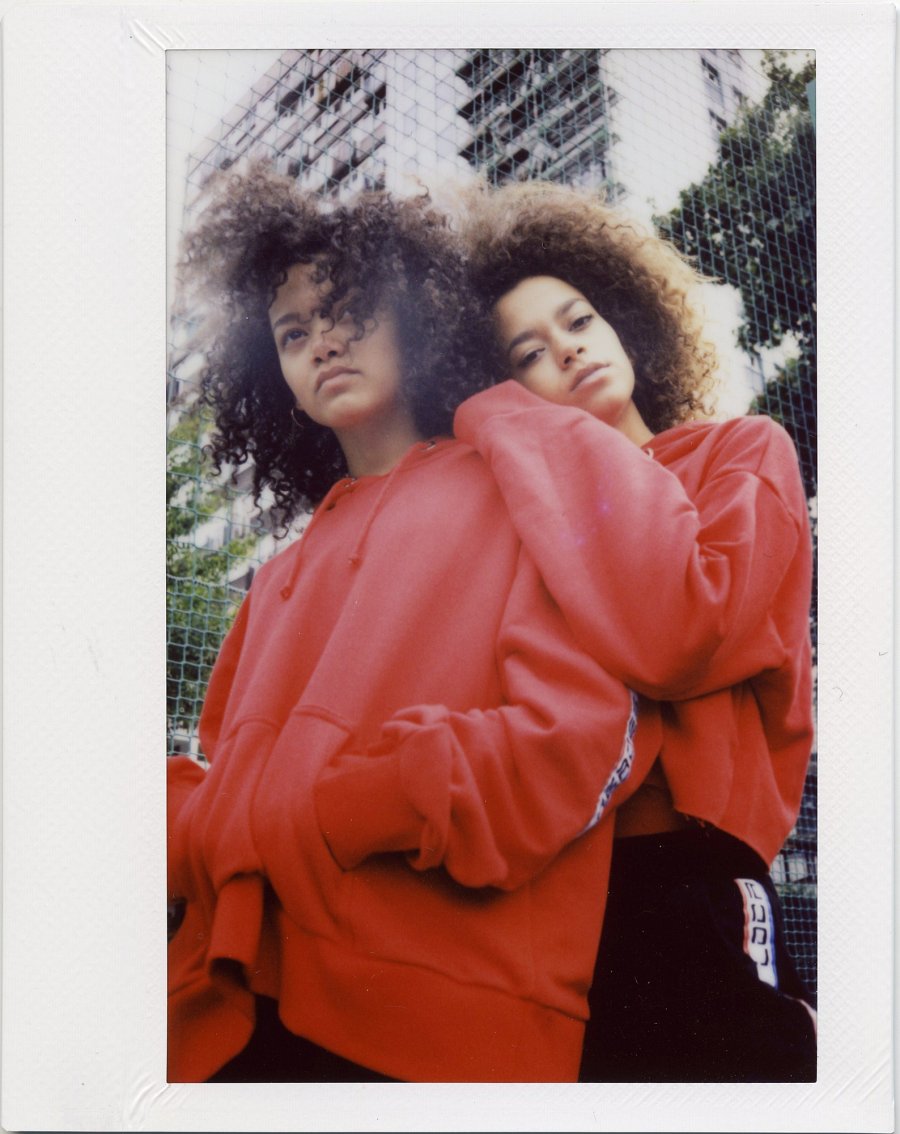 Polska architektura betonowa nabrała patyny. Zaczynamy patrzyć na nią bez uprzedzeń, dostrzegać to co dobre – chociażby wybitne realizacje powojennego modernizmu Wrocławia. W obiektywie spotkały się wyróżniające marki streetwearowe np. Local Heroes oraz architektura Wrocławia m. innymi Os. Plac Grunwaldzki projektu Grabowskiej-Hawrylakowej. Jest to wyjątkowe połączenie przestrzeni miejskiej i mody ulicznej, które na przekór bylejakości odnalazły swoją własną tożsamość i nowy, wysoki standard.Dziękuję wszystkim, którzy przyczynili się to powstania tej sesji. Mam nadzieję, że wkrótce światło dzienne ujrzą kolejne wspólne produkcje. Tymczasem zapraszam do sprawdzenia najświeższego materiału!Photo by Mateusz Szeliga | photographermodel: Oliwia Mzee, Jacky Mzeestylist: Angelika Fedorczukhair & make-up: naturalretouch: Agata Komborskaclothes,shoes: Local Heroes, Nike Sportwear, Kabakwww.brandlab.pl www.instagram.com/brandlab_pr/